	LOHJAN KAUPUNKI 	Muistio 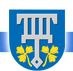 _______________________________________________________________________ Vammaisneuvosto Aika:            12.2.2018 klo 12.00 – 13.45 Muistio         1.​Kokouksen avaus ​Puheenjohtaja Eeva Ristseppä avasi kokouksen. 2​.Lohjan taksiyhdistyksen edustajan Petri Rautiaisen puheenvuoro ja keskustelua kuljetuspalvelujen sujuvuudesta  Petri Rautiainen, Lohjan taksiyhdistyksen edustaja​: Taksialan muutos on kytköksissä liikennelain liikennekaaren muuttumiseen 1.7.2018 alkaen. Kun liikennekaari toteutuu, liikennemuotojen väliset rajat häviävät ja on mahdollista muodostaa liikenneketjuja. Voidaan ostaa lippu esim. Lohjalta Helsingin Korkeasaareen. Liikennekaari lähtee siitä, että jatkossa liikkumista ajatellaan kuljetustarpeiden mukaan, ei liikennevälineiden kautta kuten tällä hetkellä. Liikennejärjestelmän kokonaistarkastelua ja kehittämistä vaikeuttaa se, että kuljetuksia koskevat vaatimukset eroavat toisistaan. Liikennepalvelujen asiakaslähtöisyyttä, markkinaehtoisuutta ja yhteen toimivuutta on tarve parantaa.  Liikennekaarella luodaan puitteet julkisesti tuettujen henkilökuljetusten järjestämiseksi entistä tehokkaammin muun muassa digitalisaatiota, kuljetusten yhdistämistä ja erilaisia kalustotyyppejä hyödyntämällä. Hallitusohjelmassa oli asetettu tavoitteeksi julkisesti tuettujen kuljetusten kymmenen prosentin säästö vuodesta 2017. Jatkossa taksiliikennettä voisi harjoittaa kuka tahansa laissa säädetyt lupaehdot täyttävä toimija, sillä taksikiintiöistä luovuttaisiin. Taksilupa olisi yrityskohtainen, minkä lisäksi kuljettajalta vaadittaisiin ajolupa. Takseilla olisi jatkossakin määritelty pääasiallinen asemapaikka. Toimijoiden olisi ilmoitettava asemapaikkansa ​ ja​ päivystysaikansa ​ eli pääasiallinen toiminta-alueensa ja palveluaikansa. Taksi voisi​	kuitenkin uudistuksen myötä jäädä odottamaan kyytiläisiä myös ilmoittamansa asemapaikkansa ulkopuolelta, ja muilta paikkakunnilta voidaan tulla paikkaamaan kysyntää toiselle paikkakunnalle. Taksiluvan haltijalla olisi oltava toimipaikka Suomessa. Taksin kuljettajalla tulisi olla riittävä vuorovaikutus- ja kielitaito sekä kyky avustaa erityisryhmiä. Kuljettajalta vaadittaisiin ajolupa, jonka myöntäisi edelleen Trafi. Ajolupa olisi voimassa viisi vuotta kerrallaan. Taksien hintasääntelystä luovuttaisiin ja hinnat määräytyisivät jatkossa markkinaehtoisesti. Liikenteen turvallisuusvirasto Trafi voisi tarvittaessa asettaa enimmäishinnat, jos hinnat nousevat kohtuuttomiksi. Lisäksi Trafilla olisi velvollisuus seurata uudistuksen vaikutuksia markkinatilanteeseen. Vielä on avoinna kilpailuttaako Lohja 1.7.2018 alkavat invataksit Helsingin Palmian kautta, vai onko mahdollista tehdä paikallinen kilpailutus. Keväällä 2018 erityisryhmiä ja taksiyrittäjiä kuullaan asiasta. Mukana kilpailutuksen suunnittelussa olisi hyvä olla esteettömyysasiamies, vammaispalvelujen johtava sosiaalityöntekijä, hankintapalvelut ja logistiikkayksikkö, jotka laatisivat kriteerit Lohjan version kilpailutukseen. Kriteereitä kilpailutukseen ei ole vielä määritelty liikenne- ja viestintäministeriöstä. Summatasosta riippuu meneekö kaupunginvaltuuston päätettäväksi. Vammaisneuvosto voi aktivoida taustajärjestöjään ottamaan kantaa asiaan ja vammaisneuvostolta itseltään tullaan pyytämään lausuntoa asiaan.Lohjan alueella takseissa 21 tai 22 inva-autoa käytössä; 3-4 autoa aina päivystyksessä. Lohjalla yleisesti taksinsaantiongelmat keskittyvät Karjalohja-Sammatti alueelle. Autojen lain määrittelemiä, rakenteellisia ominaisuuksia ratkotaan vasta maaliskuussa 2018. Esteettömät taksit ovat rampillisia autoja ja inva- taksiautot ovat hissillä varustettuja autoja. Lohjalla oli v.2017 561kpl  palvelukohtaisten kuljetusten piiriin kuuluvia henkilöitä. Vuonna 2019 kutsutaan Petri Rautiainen uudelleen vammaisneuvostoon kertomaan kokemuksia käytännön sujuvuudesta Lohjalla. 3.​Vammaisneuvoston toimintasäännöt​ ja ​sujuvat kokouskäytännöt (puheenvuoron pyyntö, käsiteltävät asiat, sähköpostikokoukset jne.) Kokouksissa käsitellään ja keskustellaan ainoastaan yleisesti vammaisneuvoston asioihin kuuluvia asioita. Kokouksissa ei käsitellä henkilökohtaisia asioita. Puheenvuorot jakaa puheenjohtaja pyydettäessä. Kaksi WhatsUp –ryhmää perustetaan Kirsi Ihalaisen toimesta, toinen kaikille edustajille ja toinen järjestöedustajille. Kirsi Ihalainen koordinoi myös oman sähköpostiryhmän mahdollisia sähköpostikokouksia varten. Sähköpostikokousten vastausajaksi määriteltiin viikko. 4.​Maakunnallinen vammaisneuvosto​ ja ​jäsenen nimeäminen neuvostoon Vammaisfoorumin nimeämän maakunnallisen vammaisneuvoston lisäksi on perustettu Uudenmaan vammaisneuvosto (UVA), joka kokoontui 15.1.2018 Espoon sairaalassa. Jokaisesta Uudenmaan vammaisneuvostosta on valittu tähän jäsen ja varajäsen. Tämä ryhmittymä toimii vammaisfoorumin nimeämän maakunnallisen vammaisneuvoston rinnalla, ja keskinäistä yhteistyötä kehitetään tulevaisuudessa. SOTE -muutosjohtaja Timo Aronkytö järjestää keväällä 2018 yhteisen pajapäivän molemmille ryhmille.UVA:an valitaan Lohjan vammaisneuvostosta jäseneksi Eeva Ristseppä​ ja varajäseneksi ​ Kirsi​ Ihalainen. 5.​Toisen esteettömyysasiamiehen​ nimeäminen Kirsi Ihalainen​ valittiin toiseksi esteettömyysasiamieheksi. Tarkastusinsinööri Juha Heikkinen rakennusvalvonnasta järjestää opastuksen valituille. 6.​Vuoden 2018​ budjetti; ​3100€/v.2018 Budjetista pystytään hoitamaan maakunnallisen VANEn matkat,(ei kokouspalkkioita), kahden esteettömyysasiamiehen matkat ja vammaisneuvoston kahvituskulut.  7.​Tilastot 2017 Vuonna 2017 vammaispalveluissa oli yhteensä  877 asiakasta. Kuljetuspalveluasiakkaita oli 561 ja omaishoidon tukea saavia  asiakkaita oli 127. Vammaispalvelujen talousarvio ylittyi kokonaisuudessaan lähinnä palvelusetelillä järjestetyn henkilökohtaisen avun palvelujen johdosta. Vastaavasti kustannussäästöä syntyi kuljetuspalvelujen ja kehitysvammaisten asumispalvelujen osalta. Kehitysvammaisten asumispalveluja uudelleen arviointiin ja pystyttiin keventämään asiakastarpeen ja lakimuutoksen edellyttämällä tavalla. Johtava sosiaalityöntekijä Elina Lindström kutsutaan seuraavaan kokoukseen raportoimaan vuoden 2017 kokonaistilaistoista sekä kertomaan vammaispalvelulain piiriin kuuluvista palveluista.8.​Tiedotusluonteiset asiat​: Henkilökohtaisen budjetoinnin kokeilu, Liikennelain vaikutus kuljetuspalvelujen kilpailuttamiseen, mahdolliset muut asiat Henkilökohtaisen budjetoinnin kokeilu​ ​Palvelusetelikokeilussa on Lohja mukana, henkilökohtaisen budjetoinnin takia täytyy asiakkaalla olla useamman palvelun tarve. Kokeiluvaiheessa on10 asiakasta mukaan. Pilotointi myöhemmin muille asiakkaille. Henkilökohtaisen budjetoinnin kohdalla ei ylärajaa. Palvelutarpeen arviointi tehdään tarvittaessa. Helsingin Palmian kautta tai oma Lohjan kuljetuskilpailu ​(pöytäkirja kohta 2.) Vanhus- ja vammaisneuvostojen koulutusasioiden tarve 16.1.2018 ➔ vastausaikaa 2.3.2018 Kysely on lähetetty sähköpostitse 16.1.2018 vammaisneuvoston jäsenille. Vastaukset annetaan nimettömänä.Kansainvälinen vammaisten päivä 3.12.2018  Järjestöedustajista ja lautakuntaedustajista koostuva työryhmä valitaan seuraavan kokouksen aikana. Seuraava kokous on 16.4.2018 klo 12.00 kaupunginhallituksen kokoushuoneessa Monkolassa.  	Muistion vakuudeksi 	12.2.2018 	Eeva Ristseppä	                       Jaana Perheentupa 	puheenjohtaja	                       sihteeri Paikka:Kaupungintalo Monkola, Riihi kokoushuone  Kahvi- ja voileipätarjoilu PaikallaKirsi Ihalainen Terttu Kautinen Liisa Mononen Minna Mäenpää Eeva Ristseppä Raija-Liisa Tuononen Suvi Viluksela Raija Sassi Ana Gutierrez Sorainen Annmarie Kuurto Sanna Laaksonen Katri Piiparinen Hannele Maittila Heli Ranta-Salonen, esittelijä Jaana Perheentupa, sihteeri  Petri Rautiainen, Lohjan taksiyhdistyksen edustaja 